TOUR OPER ATOR AND ACTIVIT Y PROVIDERLICENCE APPLICATIONProcess for grantinga tour operator licenceStep 1Contact  the land manager to discuss the proposal.A preliminary or meeting will assist both parties in understanding each others position and may help save time.Step 2If the land manager supports  the proposal in principle, fill in the application form and send it to the land manager. The land manager may want to discuss the application further with you before deciding whether to grant a licence, or work out additional site specific conditions which would be inserted into the licence document. A plan which shows the area of Crown land being licensed also needs to be prepared.Step 3Your application will be considered  on its merits by the land manager in their sole discretion. The land manager must also write to the Department of Environment, Land, Water and Planning (DELWP) to obtain the approval of the Minister for the Environment and Climate Change  to the granting of the licence. The approval function has been delegated to officers in regional DELWP offices.If the application is accepted (and receives Ministerial approval under the Crown Land (Reserves) Act 1978), the landmanager will prepare  duplicate execution copies of the licence and send them to you for signing.Step 4Once you have signed both documents, they must be returned to the land manager for signature,  together withthe annual fee for the first year of the licence. Ultimately, the land manager will return a fully executed  part of the licence to you for your records. You can assist in speeding up the process to issue the licence by;•  Ensuring that the application is completed correctly•  Attaching all associated  documentationNew  applicationDuration of licence sought  i.e. one year or multi-year licence for a fixed term of up to 10 years.Duration:                            year licencemultiple year licences are conditional on holding appropriate accreditation (see page 4)Contact detailsPlease insert the contact  details of the individual completing this application form.Surname: Given name: Position:Company / Association:Phone:Email:Date (DD/MM / YY):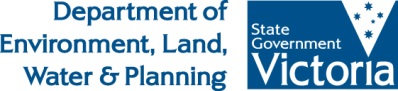 C O NT E NT SPAR T  1        INFORMATION  FOR APPLICANTS                                                            	 3PAR T  2        APPLICANT   DETAILS                                                                                                       	5PAR T  3        PROPOSED  TOUR DETAILS                                                                                          	6CHECKLIST                                                                                                                               	15 PA R T 1  –  I N F O R M ATI O N  F O R A P P L I C A N T SApplicationA licence is required by people or businesses who conduct organised tours or recreational businesses for profit on Public land in Victoria. Public land includes land and waters managed by and on behalf of the Crown under the following legislation:•  National Parks Act 1975•  Forests Act 1958•  Crown Land (Reserves) Act 1978•  Land Act 1958•  Wildlife Act 1975Further information concerning tour operating licensing on Public land can be found on the following website: http://www.depi.vic.gov.au/forestry-and-land-use/ visiting-parks-and-forests/tour-operatorsCompleted application forms can be sent to:VariationTour Operator  Licences may be varied either by the Licensee applying to the Licensor requesting a variation or by the Licensor giving written notice to the Licensee, pursuant to the Licensor's statutory  powers under the enabling legislation. A variation of licence cannot  be used to extend the term of a Licence.Multiple  SitesIf a tour operator is seeking a licence to operate over more than one area of public land, a single application can bemade over multiple areas of land, providing all these areas are managed by the same land manager. If the tour operator is seeking a licence to operate over more than one area of public land and these sites are managed by different land managers, the tour operator must make separate applications for eachsite to the relevant land managers. If you are going to apply to another land manager for a licence, please provide details of the land manager in Part 3A.Public Liability InsuranceIt is a condition of a tour operator licence that the Licensee keep and maintain a public liability insurance policy covering the activities of the Licensee for the duration of the licence. The level of insurance must be at least $20 million for any one claim, but a requirement for a higher level of coverage may be necessary if the Licensor considers it appropriate in light of the nature  of the Licensee's activities.FeesFees are set in accordance with the Tour Operator Licence Fee Regulations 2011 – The annual licence fees set in the Regulations are set by ‘fee units’, in accordance with the Monetary Units Act 2004.  Therefore fees will be indexed annually by adjusting the value of the fee units by an annual rate fixed by the Treasurer. The value of the fee unit is published in the Government Gazette  and major newspapers.The level of a fee unit for 2015-2016 has been set at $13.60.GST is not payable on tour operator licence fees.PA R T 1  –  I N F O R M ATI O N  F O R A P P L I C A N T SPrivacyis committed to protecting information provided in accordance with the principles of the Information Privacy Act 2000.  Information collected, including personal information, may be used for the purposes  of issuing and administering the licence and the management of Crown land.may disclose the information in this licence, including personal information, to the local municipality or other relevant government agencies or statutory  authorities for these purposes  if required to do so by law. If you wish to access this information please contactIf you do not want your information published where publication is not otherwise required by law, please let us know.AccreditationThe programs  currently recognised as supportive of an application for a longer-term licence are:Up to 3 year  licence term–   Nature Tourism – EcoCertification IV;–   Australian Tourism Accreditation Program(formerly Better Business Tourism Accreditation Program);and–   Respecting Our CultureUp to 10 year  maximum licence term–   Advanced Ecotourism – EcoCertification IV;–   Ecotourism – EcoCertification IV; and–   EarthCheck Benchmarking and Certification (formerlyGreenGlobe Company Standard)Accordingly, the licence terms and conditions require the Licensee to possess accreditation which is consistent  with the nature  of the Tour product  being offered.Maintaining accreditation throughout the Term is a condition of this licence.Special conditionsSpecial conditions specific to the proposed activity or operator may be applicable to the licence and are inserted into the licence document.Aboriginal HeritagePlease refer to Department of Premier and Cabinet Office of Aboriginal Affairs Victoria website http://www.dpc. vic.gov.au/index.php/aboriginal-affairs/aboriginal- affairs-overview for contact  details for Victoria's Recognised Aboriginal Parties and a State-wide map of Registered Aboriginal parties located across VictoriaFor further enquiries regarding Victorian Traditional Owner contact  details contact  the Office of Aboriginal Affairs Victoria on 1800 762 003.PA R T 2  –  A P P L I C A N T D E TAI L STour Operator  Licence to be issued to: (please  tick)Individual – (go to 1A)Incorporated Company/ Incorporated Association – (go to 1B)1A  Where licence is to be issuedto an INDIVIDUAL Trading name/s:   Surname:Given name:1B  Where licence is to be issued to an INCORPORATED COMPANY / INCORPORATED ASSOCIATIONRegistered for GST: (please  tick)        Yes              NoAustralian Business Number (ABN) if applicable:Address for correspondence or registered  office address:Street address:Company/Association name:Australian Company Number (ACN):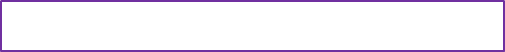 ORIncorporated Association Number:Telephone (Bus hours): Telephone (After hours):Mobile:Fax number:Authorised OfficerSurname: Given name: Position title: Email:Website:PA R T 3  –  P R O P O S E D  T O U R D E TAI L S•  Applicants must complete a separate Tour Schedule for each tour. A tour is any organised tourism /recreation business activity undertaken on public land.•  If you propose  to conduct  more than four tours, please copy, complete and attach  additional Tour Schedules.3 A  T O U R SCHE D U LE 1Proposed location(s) including the name of the reserve. If you are making a separate application to another land manager(s), please provide the details of the land manager(s):Details of activities / tours proposed(for example: bird watching, include details such as what,  when,  where and how. Attach maps)Proposed frequency of tours(for example anticipated number  of tripsweekly/monthly)                                               Proposed duration of tours (hours)                 Proposed maximum group sizesVehicles/Equipment to be used to undertake activities/toursT O U R SCHE D U LE 2Proposed location(s) including the name of the reserve. If you are making a separate application to another land manager(s), please provide the details of the land manager(s):Details of activities / tours proposed(for example: bird watching, include details such as what,  when,  where and how. Attach maps)Proposed frequency of tours(for example anticipated number  of tripsweekly/monthly)                                               Proposed duration of tours (hours)                 Proposed maximum group sizesVehicles/Equipment to be used to undertake activities/toursT O U R SCHE D U LE 3Proposed location(s) including the name of the reserve. If you are making a separate application to another land manager(s), please provide the details of the land manager(s):Details of activities / tours proposed(for example: bird watching, include details such as what,  when,  where and how. Attach maps)Proposed frequency of tours(for example anticipated number  of tripsweekly/monthly)                                               Proposed duration of tours (hours)                 Proposed maximum group sizesVehicles/Equipment to be used to undertake activities/toursT O U R SCHE D U LE 4Proposed location(s) including the name of the reserve. If you are making a separate application to another land manager(s), please provide the details of the land manager(s):Details of activities / tours proposed(for example: bird watching, include details such as what,  when,  where and how. Attach maps)Proposed frequency of tours(for example anticipated number  of tripsweekly/monthly)                                               Proposed duration of tours (hours)                 Proposed maximum group sizesVehicles/Equipment to be used to undertake activities/toursPA R T 4  –  L I C E N C E C O N D I TI O N SGeneral conditions1.      Definitions1.1    Unless inconsistent with the context or subject matter,  each word or phrase defined in this clause 1 has the same meaning when used elsewhere in this Licence.1.2    When used in this Licence, the following words and phrases denote the following:Accreditation means a recognised tourism industry certification program,  endorsed by the Department of Environment, Land, Water and Planning, that encourages improved environmental, cultural and business planning.Act means:• Crown Land (Reserves) Act 1978;• Forests Act 1958;• Land Act 1958;• National Parks Act 1975; or• Wildlife Act 1975.Adventure Activity Standards means the voluntary guidelines for conducting outdoor recreation activities published by Outdoors Victoria Limited ACN 158 927 872 (or any equivalent body) from time to time. Specifically applicable at the Commencement Date are the Adventure Activity Standards in relation to the following activities:• River rafting;• Rock climbing;• Four wheel driving;• Bushwalking;• Trail bike touring;• Snorkelling, scuba diving and wildlife swims;• Canoeing and kayaking;• Recreational caving;• Mountain biking;• Recreational fishing / angling;• Horse trail riding;• Snow sports• Surfing sessions; and• Abseiling.Annual Fee means the component of the standard Licence Fee fixed and reviewed under Regulation 6, or fixed under Regulation14 for competitively allocated licences, of each of the Fee regulations.Association means the Australian Tourism Accreditation ProgramLimited ACN 095 626 976 (or equivalent body) (ATAP).ATAP Accreditation means accreditation as a tourism business by the Association.Code Red Days means days classified in this manner  pursuant to a fire danger  rating set by the Bureau of Meteorology, based on the forecast fire danger  index.Commencement Date means the date set out in Schedule A, being the first day of this Licence.Crown means the Crown in right of the State of Victoria, and includes the Licensor, the Licensor’s Representative and each authorised employee, officer or agent  of the Crown or the Secretary.Department means the Department of Environment, Land, Water and Planning, or its successor in law.Fee Regulations means:• Crown Land (Reserves) (Tour Operator  Licence Fee) Regulations 2011• Forests (Tour Operator  Licence Fee) Regulations 2011• Land (Tour Operator  Licence Fee) Regulations 2011• National Parks (Tour Operator  Licence Fee) Regulations 2011• Wildlife (Tour Operator  Licence Fee) Regulations 2011Insured means the Licensee, including the Licensee’s officers, employees, agents,  contractors, subcontractors, invitees and their successors and permitted assigns.Land has the meaning given to that term in Schedule C.Licence means this Tour Operator  Licence, including all schedules.Licensed Area means the land and improvements (if any)described in Schedule D.Licence Fee means the periodical amount described in ScheduleB, as reviewed or varied during the Term.Licensee means the entity named  in Schedule A, and includes any permitted assigns or successors in law.Licensor means the entity named  in Schedule A, and includes Committees of Management appointed by the Minister to manage the Licensed Area.Licensor’s Representative means an employee or officer of the Licensor nominated to the Licensee in writing from time to time, who is authorised to deal with day to day issues that arise in respect of Tours or the Licensed Area.Minister means the Minister of the Crown for the time being administering the ActNational Park means a National Park and/or State Park within the meaning of the National Parks Act 1975.Other Relevant Parties means the Minister, the Secretary to the Department, Parks Victoria, the Director of National Parks and any other authorised delegate of the Licensor.Park means the park or other recreational area within which theLicensed Area is situated.Permitted Use means the purposes  and activities that the Licensee is authorised to carry out on the Licensed Area, as described in Schedule F.Person includes a body corporate or individual.Regulation denotes a Regulation from the Fee Regulations.Schedule means a schedule in this Licence.Secretary  means the Secretary to the Department, being the body corporate established under the Conservation, Forest and Lands Act 1987.Term means the period of days, weeks, months  or years described in Schedule A, beginning on the Commencement Date.Tour means an activity, organised tour or recreation programme conducted or coordinated by an employee or officer of the Licensee on the Licensed Area that is consistent with the Permitted Use.Use Fee means the component of the standard Licence Fee fixed and reviewed under Regulation 8, or for a competitively allocated licence under Regulation 15, featuring differential daily rates, depending on the number  of adults and children that participate in Tours.Vehicle has the meaning given to that term in the (Vic).2.      Grant of licence2.1    The Licensor grants the Licensee permission to use the Licensed Area for the Term by virtue of the Act, subject to the conditions set out in this Licence, in common  with the Licensor, and other persons authorised by the Licensor.2.2    The licensee acknowledges that no rights or interests are created by this Licence over the Licensed Area.3.      Payment arrangements3.1    The Licensee acknowledges that the Licence Fee is made of the following components:(a)  the Annual Fee; and(b) the Use Fee.3.2    Subject to clause 3.3, the Licensee must pay Annual Fee to theLicensor:(a)  annually in advance;(b) to the address specified in Schedule I, or(c)  pursuant to such alternative arrangements as are specified by the Licensor in writing from time to time, without the need for any demand, and without any rights of deduction, set-off or abatement(d) any other deed or other document required to b 3.3    If the Term of this Licence is more than 1 year, the Licensee may elect to pay the Annual Fee for the Term as an upfront  lump sum, on or before the Commencement Date, calculated on the basis of the value of a fee unit under the Fee Regulations in the year that the lump sum is paid.3.4    The Licensee must pay the Use Fee to the Licensor:(a)  quarterly or annually in arrears at the Licensee’s election; (b) to the address specified in Schedule I, or(c)  pursuant to such alternative arrangements as are specified by the Licensor in writing from time to time, without the need for any demand, and without any rights of deduction, set-off or abatement other than:(d) the Use Fee cap fixed under Regulation 9;(e)  the Licensee’s right to a refund of any excess paid over the Use Fee cap at the end of the financial year under Regulation 10(2); and(f)   any other mechanism provided for in the balance of thisLicence or the Fee Regulations.3.5    In order to facilitate calculation and reconciliation of the Licensee’sUse Fee obligation, the Licensee must:(a)  maintain a daily record of the number  of persons who participate in Tours in the form required under Regulation11 for standard tour operator licences or Regulation 16 for competitively allocated licences; and(b) provide a copy of this record to the Licensor or the Licensor’s Representative, where he or she is authorised to receive this information on the Licensor’s behalf, on:(i)    a quarterly basis if the Use Fee is paid quarterly in arrears or;(ii)   an annual basis if the Use Fee is paid annually in arrears.3.6    The Licensee must pay interest to the Licensor on any:(a)  part of the Licence Fee or other monies payable by the Licensee to the Licensor which are outstanding for more than 14 days;or(b) judgment for the Licensor in an action arising under this Licence, at the penalty interest rate for the time being payable under the Penalty Interest Rates Act 1983,  calculated from the date the monies or judgment became  payable until the date of actual payment  (including interest) of all monies to the Licensor in full.3.7    The Licensee must reimburse the Licensor on demand, for all the Licensor’s legal costs and disbursements incurred in connection with:(a)  any cancellation or surrender  of this Licence requested by theLicensee;(b) any application for the Licensor’s consent arising under thisLicence;(c)  any failure by the Licensee to perform its obligations under thisLicence; or executed  in connection with this Licence.4.      Licensee’s Accreditation4.1    On or before the Commencement Date, the Licensee must provide satisfactory documentary evidence that the Licensee:(a)  has obtained any required Accreditation Certification; and(b)  is currently licensed to conduct  the Permitted Use by any relevant body, if this is required by law, to the Licensor if requested.4.2    The Licensee must promptly provide documentary evidence confirming the currency of the Licensee’s accreditation and any other licence or permit required by law on each successive anniversary of the Commencement Date, to the Licensor if requested.4.3    The Licensor may issue supplementary requests  for proof of accreditation to the Licensee during the Term, where this is reasonably required in the circumstances.4.4    In addition to completion of the Accreditation Certification, theLicensee must ensure that:(a)  its Tour guides have a current first aid qualification, which is equal to or better  than the standard required by law or equivalent; and(b) an additional member  of staff supervising each Tour group also has a current first aid qualification and has in their possession a suitable first aid kit.5.      Compliance requirementsThe Licensee acknowledges that:5.1    the Licensee must comply with:(a)  all statutes, regulations, local laws and by-laws applicable to the Licensed Area or the Permitted Use; and(b) all lawful orders or directions made under these ordinances;5.2    pets and firearms are not to be taken into Parks or National Parks, unless specifically permitted by the Licensor;5.3    fires may only be lit in fireplaces if the Licensed Area is in aNational Park5.4    the Licensee may only:(a)  use the Licensed Area for the Permitted Use, unless theLicensee obtains the Licensor’s prior written consent  tovariation of the Permitted Use, which may be given or withheld in the absolute discretion of the Licensor, and if granted, may be given subject to such conditions as the Licensor sees fit to impose; and(b) conduct  Tours and other activities in the Licensed Area that are consistent with the Permitted Use;5.5    the Licensee must not:(a)  allow rubbish to accumulate in or about  the Licensed Area; or(b) cause or permit to be done anything about, or in the vicinity,of the Licensed Area, which constitutes an actionable nuisance, annoyance or disturbance to other persons lawfully entitled to use the Licensed Area, or any land adjoining the Licensed Area;5.6    the Licensee must not enter or remain in, or permit an employee, agent  or Tour participant to enter or remain in, any parts of the Licensed Area or the Land that are permanently, temporarily or seasonally closed by gates,  signs, electronic or written notification or public notice;5.7    the Licensee must:(a)  obtain and comply with the terms of all licences, permits, or authorisations required by law to conduct  its Tours;(b) ensure that such licences, permits and authorisations remain current at all times during the Term;(c)  comply with any:(i)    applicable Adventure Activity Standard;  and(ii)   additional safety requirements reasonably imposed by theDepartment or the Licensor, provided that in the event of any inconsistency the higher standard or requirement will prevail;(d) ensure that all contact  and business details remain currentand that the email address provided is regularly monitored for emergency  communications.(e)  keep the Licensor informed of any ongoing investigations, Notice of Infraction and outcomes of investigations.5.8    the Licensee must not keep any hazardous materials on the Licensed Area unless it obtains the Licensor’s prior written consent, (which may be granted or withheld in the Licensor’s absolute discretion), except for a reasonable quantity of any hazardous material which is:(a)  normally used in connection with the Permitted Use; and(b) kept in compliance with the requirements of any authority that regulates storage  or keeping of the hazardous substance. 6.      Licensor’s directions and tour Interruptions6.1    The Licensee and the Licensee’s employees, agents and Tour   participants must obey all reasonable directions given by the Licensor the Licensor’s Representative or the Licensor’s other authorised officer, employee, agent or delegate, in respect of the Licensed Area 6.2    Without limiting the generality of the foregoing, the Licensee acknowledges that it may be directed to cease or suspend  Tours for a period specified by the Licensor that is reasonable and proportionate in the circumstances, as a result of any of the following causes:(a)  fires, floods, severe storms and other natural disasters; (b) fuel reduction burns;(c)  Code Red Days; and(d) any other cause reasonably specified by the Licensor, which is directed at the preservation of human  health and / or the environment.6.3    Except in an emergency,  when the Licensor will give the Licensee as much notice as is reasonably practicable in the circumstances, the Licensor will give the Licensee at least 7 days’ notice of the need to cease or suspend  Tours.6.4    The Licensee is not entitled to any compensation from the Licensor whatsoever for loss or damage caused or contributed to by the need to suspend,  cancel or cease Tours under the provisions of this clause 6, save that the Licensee may be granted a proportionateset-off against future Licence Fee payments, as determined in theLicensor’s absolute discretion.7.      Dealing with  emergenciesThe Licensee must:7.1    develop and maintain an emergency  response  plan that: (a)  complies with the law; and(b) outlines procedures to be followed in the event of natural or other disaster, injury, illness or delay on the Licensed Area; for each Tour (collectively, the “Emergency Response Plan”) and promptly provide a copy of the Emergency Response Plan to the Licensor if requested;7.2    ensure the safe evacuation of Tour participants and vehicles from the Licensed Area in the event of any natural or other disaster adjacent or near to approved  routes in accordance with the Emergency Response Plan;7.3    notify the Licensor’s Representative, as soon as is reasonably practicable, of any natural or other disaster, injury, illness, Vehicle accident or delay that may impact upon:(a)  the Tour group; or(b) other Tours or authorised activities being conducted on theLicensed Area or the Land; and7.4    file a completed incident report in the form required by the Licensor with the Licensor (or the Licensor’s Representative if he or shehas been authorised to receive such a document) as soon as is reasonably practicable, after the occurrence  of the relevant event.8.      Precautions against damage and injury of wildlife8.1    Except as expressly authorised by this Licence, the Licensee must not damage, destroy, disrupt or remove any native flora (live or dead)or any native fauna, or any built asset, natural feature  or cultural heritage place (including creating new access trails without the Licensor’s consent) from the Licensed Area or the Land.8.2    Any instances of destruction or damage must be promptly reported to the Licensor’s Representative.8.3    In the event of such damage or destruction, at the Licensor’s option, the Licensee must:(a)     undertake and complete remediation action specified by theLicensor, at the Licensee’s cost; or(b)    reimburse the Licensor for the cost of repairing such damage or destruction within 14 days of demand.8.4    Feeding or handling of wildlife on the Licensed Area, whether during the course of a Tour or otherwise, is not permitted without the prior consent  of the Licensor.8.5    The Licensee must not drive or permit an employee, agent  or Tour Participant to drive a Vehicle on the Licensed Area, except on roads and tracks constructed by, or with the authority of the Licensor, for the passage  of Vehicles with four or more wheels.8.6    At no time may the Licensee drive, or permit an employee, agent or Tour participant to drive, a Vehicle on roads and tracks that are permanently, temporarily or seasonally closed by gates, signs, notification or public notice, unless another provision of this Licence expressly permits the Licensee to do so.9.      Campsites and vehicles9.1    Campsites located on the Licensed Area must be: (a)  maintained and left in a tidy condition; and(b) sited at least 20 metres from any stream, dam or aqueduct.9.2    If campsites are not furnished with toilets, night soil must be buried at least 100 metres from any stream, dam or aqueduct.9.3    The Licensee and / or Tour participants may be required to pay additional fees for the right to use campsites.9.4    The Licensee must not rely on huts or campsites on the Licensed Area to provide accommodation for Tour participants, unless the Licensee has been granted specific prior permission to do so.9.5    All rubbish originating from Tour operations must be removed by the Licensee or placed into receptacles on the Licensed Area provided for this purpose  by the Licensor.9.6    All vehicles carrying passengers within, to or from the Licensed Area must be licensed by VicRoads or equivalent interstate road traffic authority as passenger vehicles and driven in a manner  that accords with the licence terms.9.7    All drivers of passenger vehicles must hold a current driver’s licence appropriate for that vehicle, including any necessary endorsement for the Vehicle type, copies of which must be promptly provided to the Licensor for review upon request.10.    Conduct of tours10.1  The Licensee must:(a)  plan, prepare  and conduct  Tours using all reasonable care and skill;(b) make all Tour participants aware before the Tour commences, of: (i)    potential hazards and conditions that may be encounteredduring the Tour including, but not limited to, heights,exposure to weather, risk of fire, open water, tidal conditions, rapid flowing water, fauna and flora; and(ii)   the nature  of the experiences that participants may encounter during the Tour;(c)  ensure procedures are in place to minimise the risk of potential hazards to Tour participants, including, but not limited to, pre- tour briefings, appropriate safety equipment and head counts.(d) ensure that all Tour participants comply with all conditions of this Licence.(e)  ensure that all guides and employees have obtained any necessary Accreditation and the relevant competencies and skills for leading and guiding a Tour;(f)   ensure that Tour supervision is appropriate to the differing clients’ experiences and abilities; and(g) submit trip return documentation to the Licensor’sRepresentative within 21 days of the following date/s: (i)    1 July annuallyOR [if quarterly submission of information is preferred]: (ii)   Quarter 1 = 1 July – 30 September;Quarter 2 = 1 October – 31 December;Quarter 3 = 1 January – 31 March; andQuarter 4 = 1 April – 30 June.10.2  The Licensee acknowledges that the Licensor’s evaluation of futureLicence applications submitted by the Licensee will be influenced by the Licensee’s prior compliance with this Licence. 11.    Termination11.1   The Licensor may terminate this Licence if:(a)  the Licensee is found guilty of any offence against the Act; or(b) the Licensee has contravened a condition of this Licence.11.2  If the Licensor seeks to terminate this Licence, the Licensor must comply with the procedure, set out in:(i)   section 21J of the Crown Land Reserves Act 1978 (ii)  section 21J of the Wildlife Act 1975;(iii) section 57N of the Forests Act 1958; (iv) section 140Q of the Land Act 1958; or(v)  section 27L of the National Parks Act 1975.12.    Variation or suspension of licence12.1  The terms of this Licence may be varied: (a)  by agreement between the parties; or (b) in the manner  specified in:(i)    Section 21G of the Crown Land Reserves Act 1978 Act ; (ii)   Section 21G of the Wildlife Act 1975;(iii)  Section 57K of the Forests Act 1958; (iv)  Section 140N of the Land Act 1958; or(v)   Section 27I of the National Parks Act 1975.12.2  The variation of this Licence cannot  be used to extend the Term.12.3  The Licensor may temporarily suspend  this Licence under: (a)  section 21H of the Crown Land Reserves Act 1978 ; (b) section 21H of the Wildlife Act 1975;(c)  Section 57L of the Forests Act 1958;(d) Section 140O of the Land Act 1958; and(e)  Section 27J of the National Parks Act 1975.13.    No compensationThe Licensee is not entitled to any compensation from the Licensor for loss or damage sustained by the Licensee, caused or contributed to by variation, suspension  or termination of thisLicence pursuant to the Licensor’s rights under clauses 11 and 12 of this Licence.14.    Limitation on improvementsThe Licensee must not erect, or permit the erection, of any improvement on the Licensed Area,15.    Condition at terminationUpon the expiration or earlier determination of this Licence, the Licensee must return the Licensed Area to the Licensor in good order and condition, and otherwise in a condition consistent with compliance by the Licensee with its obligations under this Licence.16.    Dealing with  licenceThe Licensee must not:16.1  assign, sub-licence, mortgage or charge this Licence; or16.2  part with or share possession of the whole Licensed Area or any part of it.17.    NoticesAny notice, consent  or demand or other communication to be served upon or given to the Licensee by the Licensor under this Licence will be deemed to have been duly served or given, if it is:17.1   in writing;17.2  signed by the Licensor or a person authorised by the Licensor (including, without limiting the generality of the foregoing, the Licensor’s Representative); and17.3  delivered or sent by prepaid post to the Licensee’s address set out in Schedule A, or any subsequent replacement address that  the Licensee notifies to the Licensor in writing. The Licensee must give prompt  Notice to the Licensor of any change  in their business contact  details or street address.Activity conditionsWhere applicable Adventure Activity Standards have not been developed in respect of Tour types authorised by the Permitted Use, the following obligations apply, to the extent that they are relevant to the Permitted Use:18.    Birdwatching / Spotlight tours / Night walks  / Coastal walking18.1  The group size for Tours must not exceed 15 persons including leaders, unless other provisions of this Licence specifically authorise larger groups.18.2  Wherever possible, groups must:(a)  carry and use portable stoves for cooking to reduce the amount of firewood used; and(b) follow other minimal impact procedures reasonably specified by the Licensor’s Representative.19.    Ski touring / Snow shoe toursThe group size for Tours must not exceed 15 persons including leaders, unless other provisions of this Licence specifically authorise larger groups.20.    Boat toursIn addition to any other licences, permits and authorisations required by law, all boats carrying passengers must have a current Certificate of Survey from Transport Safety Victoria.21.    Ballooning21.1  All balloons must be registered with the Civil Aviation SafetyAuthority (CASA).21.2  Ballooning pilots must have a commercial pilots licence.21.3  The Licensee must:(a)  maintain a CASA Air Operator’s Certificate; and(b) provide a copy of the certificate to the Licensor upon request.21.4  The Licensee must comply with the Australian Ballooning Federation Code of Conduct  and all Civil Aviation Regulations pertaining to commercial balloon operations.22.    Fossicking / Prospecting / Gold panning22.1  If the Licensee conducts  fossicking, gold panning or prospecting Tours, the Licensee must require Tour participants to understand and comply with the Acts and regulations protecting archaeological and historic artefacts.22.2  In National Parks, fossicking may only occur in areas specifically set aside for this activity, listed in section 32D of the National ParksAct 1975.22.3  If the Licensee conducts  gold fossicking Tours, the Licensee must obtain either a Tourist Fossicking Authority or require all Tour participants to possess a miner’s right.23.    Sea kayaking23.1  In addition to complying with the Adventure Activity Standards  for Canoeing / Kayaking activities, the Licensee must discuss the use of camping areas with the Licensor’s Representative and other relevant land managers prior to the commencement of any Tour.23.2  Emergency campsites may only be used if weather conditions make it impossible or unsafe to reach planned sites.24.    Bus / Coach tours24.1  All bus operators of Vehicles that have more than 9 seats and are used for the carriage of passengers within, or to and from, the Licensed Area, must be accredited by Transport Safety Victoriaon behalf of the Department of Transport, Planning and LocalInfrastructure or its successor.24.2  Proof of this accreditation must be supplied to the Licensor upon request.24.3  If you provide a transport service carrying passengers for hire or reward, you are undertaking commercial passenger Vehicle work as described in the Transport (Compliance and Miscellaneous) Act1983 (Vic). Any Vehicle used for commercial passenger Vehicle work must be licensed and issued with a commercial passenger Vehicle licence certificate.24.4  Any driver providing commercial passenger Vehicle services must carry valid driver accreditation. P AR T  4 Insurance, release &indemnity provisions25.    Insurance25.1  The Licensee must effect and maintain throughout the Term with an insurer approved  by the Licensor, which approval will not be unreasonably withheld:(a)  a public, and if relevant given the nature  of the Permitted Use,a products  liability insurance policy for not less than $20 million(or any greater  amount required by the Licensor) in respectof any single claim arising out of the activities of the Insured, covering all third party claims arising out of:(i)    loss, destruction or damage to real or personal property and ensuing loss of use of that property;(ii)   death,  injury to, or disease of persons; and(b) a workers’ compensation policy which covers any damage, loss or liability suffered or incurred by any person engaged by the Licensee arising:–(i)    by virtue of any statute relating to workers’ or accident compensation or employers’ liability; and/or(ii)   at common  law, (collectively referred to in the balance of this Licence as the “Policy”).25.2  The Licensee must effect and maintain the Policy in the name of the Insured, noting the interests of the Other Relevant Parties, and include all activities authorised by the Permitted Use as insured activities for the entire Term.25.3  The Licensee must ensure that the Licensor is notified of any changes  to the Policy.25.4  The Licensee must provide the Licensor with:(a)  a certificate of currency for the Policy which clearly confirms satisfaction of the requirements of the preceding clauses 25.1 and 25.2–(i)    prior to the Commencement Date;(ii)   within 14 days of each successive anniversary of theCommencement Date throughout the Term;(iii)  at any other time upon request  by the Licensor; but not more than twice in any calendar year, unless extenuating circumstances  apply; and(b) a copy of the Policy upon request.25.5  The Licensee must promptly notify the Licensor if:(a)  an event occurs which may give rise to a claim under or prejudice the Policy; or(b) the Policy is cancelled.25.6  The Licensee must not do anything or allow anything to be done which may:(a)  prejudice any insurance held in connection with the LicensedArea; or(b) increase the premium payable for any insurance held in connection with the Licensed Area.25.7  The Licensee must effect and maintain all other insurances in a manner  and to such extent as is reasonable and customary for an organisation engaging in the Permitted Use.25.8  The Licensee will deliver upon request  to the Licensor, copies of any policies entered into by the Licensee pursuant to clause 25.7.25.9  If there is any damage or destruction to any building or improvement on the Licensed Area or the Land, caused by the Licensee or their Tour participants, the Licensee must pay on demand to the Licensor, on a full indemnity basis, the costs incurred by the Licensor in rectifying any such damage or destruction.26.    Release26.1  The Licensee:(a)  occupies and uses the Licensed Area at its own risk;(b) acknowledges that it has inspected the Licensed Area, and is of the opinion that the Licensed Area is safe and suitable for the Permitted Use, including the Licensee’s Tours.26.2  The Licensee releases the Licensor and the Other RelevantParties from:(a)  all claims and demands resulting from:(i)    any accident, damage, death  or injury occurring at the Licensed Area, the Land or any other area used by the Licensee in connection with this Licence; or(ii)   the pollution or contamination of the Licensed Area, the Land and any bodies of water included therein, and any loss, cost, damage, liability or other detriment incurred in connection with these circumstances;(b) all loss, cost, damage, liability or other detriment (whether direct or consequential) suffered or incurred by the Licensee, as a direct or indirect result of the Licensee’s occupation and use of the Licensed Area, the Land, or other areas used in connection with this Licence, except to the extent caused or contributed to by the negligent or unlawful act of omission of the Licensor.26.3  References in this clause 26 to the Licensee, the Licensor and the Other Relevant Parties, include their respective officers, employees, authorised agents,  contractors, subcontractors, invitees and their successors and permitted assigns.27.    Indemnity27.1   The Licensee indemnifies the Licensor and the Other Relevant Parties against all actions, claims, demands, losses, damages, costs, expenses and liability (whether direct or consequential) for which any of the Licensor or the Other Relevant Parties is or may be or become  liable concerning:(a)  the default of the Licensee under this Licence;(b) the Licensee’s use of the Licensed Area, the Land or any other area used by the Licensee in connection with this Licence; and(c)  loss, damage, or injury to property or persons caused or contributed by the Licensee’s fraudulent, negligent or unlawful act or omission or default under this Licence, except to the extent caused or contributed to by the negligent or unlawful act or omission of the Licensor.27.2  References in this clause 27 to the Licensee, the Licensor and the Other Relevant Parties include their respective officers, employees, authorised agents,  contractors, subcontractors and invitees.27.3  The Licensee must ensure that the Licensor and the names of the‘Other Relevant Parties’ are included in its Policies in accordance with clause 27.2 and documented in any certificate of currency for such insurance.28.    Special conditions28.1  Any special condition set out in Schedule H: (a)  binds the parties; and(b)  if there is an inconsistency between a special condition in Schedule H and any other provision of this Licence, the special condition prevails.29.    Waiver29.1  The non exercise of or delay in exercising any power or right of a party does not operate as a waiver of that power or right, nor does any single exercise of a power or right operate to preclude any other or further exercise of it or the exercise of any other power or right. A power or right may only be waived in writing, signed by the party to be bound  by the waiver.30.    Acknowledgement30.1  All representations, communications and prior discussions in relation to the subject matter  are merged  in and superseded by this Licence.31.    Counterparts31.1  This Licence may be executed  in any number  of counterparts and all of those counterparts taken together constitute one and the same instrument.32.    Governing law32.1  This Licence is governed  by the law of the State of Victoria.32.2  The Licensor and Licensee submit to the non exclusive jurisdiction of the courts of the law governing this Licence and any courts which may hear appeals from those courts in respect of any proceedings in connection with this Licence.P AR T  4  –  LICENCE  CONDITIONS  CONT’D. Details  of public liability insuranceIt is a condition of a tour operator licence that the licensee keep and maintain a public liability insurance policy covering the activities of the licensee for the term of the licence. The level of insurance must be at least $20 million for any one claim, but a requirement for a higher level of coverage may be imposed if the licensor considers it appropriate. The Licensor may also request any other insurance policies that a reasonable person conducting the activities of the licensee would maintain.The applicant must provide evidence of public liability insurance (Certificate of Currency) with this application which confirms the following:• the name of the insured;• the name of the insurer;• the scope of the activities covered by the insurance;• the period of insurance• limits of indemnity; and• any other policy condition, endorsement or exclusion relevant to the activities and operation of the licence.If the licence is for a term of more than 12 months, production of the policy schedule is required on an annual basis throughout the licence term upon renewal of the insurance cover, within 14 days of renewal of the policy.Amount of coverage (minimum $20,000,000 for any one claim):                                                                 Expiry date (DD/MM / YY):CHECKLIST An incomplete form could lead to delay in the processing of your  application.Have you: Please  tickDiscussed the Tour Operator  Licence application with the relevant land manager?Read and understood the Information for Applicants contained in Part 1?Completed the Applicant Details in Part 2?Completed the Tour Details in Part 3?Attached  all supporting documentation this licence application (tour schedule maps, accreditation evidence)?Read and understood the standard terms and conditions of licence set out in Part 4?Provided a Schedule of Insurance in accordance with the requirements set out in Part 4?PAR T  4LICENCE  CONDITIONS 10 –  GENERAL  CONDITIONS 10 –  ACTIVITY  CONDITIONS 13 –  INSURANCE,  RELEASE  AND  INDEMNITY  PROVISIONS 14  CategoryFee ($) fromFee ($) from Category1 July 20151 July 2015 Annual fee – Standard  one year licence$282.0020.78  fee units Annual fee – Standard  licence greater  than one year (per year)$221.0016.3 fee units Use fee – General visitor (per day)$2.40$2.40 Use fee – School student and child (per day)$1.60$1.60 Use fee cap$13,854.001018.74 fee units